Муниципальное бюджетное дошкольное образовательное учреждение 
«ДЕТСКИЙ САД «СЕВЕРНОЕ СИЯНИЕ»(МБДОУ Детский сад «Северное сияние»)Дополнительная общеобразовательная общеразвивающая программа «Весёлая Арифметика»с использованием нетрадиционных техникдля детей 3-5 лет на 2022-2023 учебный годПедагог дополнительного образования: Медведева Н.А.                                                 г. Салехард                                                         2022гСодержание:1. Целевой раздел1.1. Пояснительная запискаМатематика сопровождает нас всю жизнь. Чем раньше ребенок поймет и усвоит азы математики, тем лучше. Знания и умения, приобретенные в дошкольном возрасте, фундамент для дальнейшего развития.Формирование и развитие математических представлений у дошкольников является основой интеллектуального развития детей, способствует общему умственному воспитанию дошкольника.Современные достижения требуют от человека мыслить абстрактно, значит необходимо развивать логическое мышление детей дошкольного возраста.Организации кружка «Занимательная математика» дает возможность развивать познавательную активность, интерес к математике, развивать логическое мышление.  Рабочая программа  «Веселая арифметика» (далее-Программа) разработана на основе:Федерального закона Российской Федерации от 29 декабря 2012 года № 273-ФЗ «Об образовании в Российской Федерации»:норм Гражданского Кодекса Российской Федерации;Постановления Правительства Российской Федерации от 15 августа 2013 года                       № 706 «Об утверждении правил оказания платных образовательных услуг».Приказа Министерства Просвещения РФ от 9 ноября 2018 г. № 196 «Порядок организации и осуществления образовательной деятельности по дополнительным общеобразовательным программам».Кружок проводится 2 раза в неделю, 30 минут, во второй половине дня.  Цель Программы:Развивать интеллектуальные способности, познавательную активность, интерес детей к математике и желание творчески применять полученные знания.Задачи Программы:развивать логическое мышление и основные мыслительные операции;развивать познавательную активность, интерес к математике;развивать личностные качества и навыки самоконтроля и самооценки;Разделы Программы:Количество и счетОзнакомление с геометрическими фигурамиОпределение величиныОриентировка во времени, пространстве, на плоскостиРешение логических задач Принципы Программы:Создание проблемной ситуации - ребенок получает знания не в готовом виде, а в процессе собственной деятельности;Психологической комфортности - создание спокойной доброжелательной обстановки, вера в силы ребенка;Психологической комфортности - создание спокойной доброжелательной обстановки, вера в силы ребенка;Творчества - формирование способности находить нестандартные решения;Индивидуализации - развитие личностных  качеств.1.2. Возрастные особенности воспитанников 5, 6- 7 летДошкольный возраст – это возраст, когда эмоции играют едва ли не самую важную роль в развитии личности.Ребенок пятого, шестого года жизни продолжает совершенствоваться. Интеллектуальное развитие ребенка 5, 6-7 лет определяется комплексом познавательных процессов: внимания, восприятия, мышления, памяти, воображения. Внимание ребенка этого возрастного периода характеризуется непроизвольностью, он еще не может управлять своим вниманием и часто оказывается во власти внешних впечатлений. Проявляется это в быстрой отвлекаемости, невозможности сосредоточиться на чем-то одном, в частой смене деятельности. Ребенок должен использовать умения сравнивать, классифицировать, анализировать и обобщать результаты своей деятельности. Логические приемы умственных действий - сравнение, обобщение, анализ, синтез, классификация, сериация, аналогия, систематизация, абстрагирование - в литературе также называют логическими приемами мышления. Сравнение - логический прием умственных действий, требующий выявления сходства и различия между признаками объекта (предмета, явления, группы предметов). Показателем сформированности приема сравнения будет умение ребенка самостоятельно применять его в деятельности без специальных указаний взрослого на признаки, по которым нужно сравнивать объекты.Дети овладевают способами установления разного рода математических связей, отношений, например, способом установления соответствия между элементами множеств (практического сопоставления элементов множеств один к одному, использования приемов наложения, приложения для выяснения отношений величин). Они начинают понимать, что самыми точными способами установления количественных отношений являются счет предметов и измерение величин. Навыки счета и измерения становятся у них достаточно прочными и осознанными. Умение ориентироваться в существенных математических связях и зависимостях и овладение соответствующими действиями позволяют поднять на новый уровень наглядно-образное мышление дошкольников и создают предпосылки для развития их умственной деятельности в целом.Математические знания стимулируют интеллектуальное развитие ребенка, формирование его познавательных и творческих способностей.К концу дошкольного возраста существенно увеличивается устойчивость внимания, что приводит к меньшей отвлекаемости детей. Сосредоточенность и длительность деятельности ребёнка зависит от её привлекательности для него. Внимание мальчиков менее устойчиво.1.3. Предполагаемые результаты освоения Программы:Развитие интеллектуально – творческих способностей через освоение логико-математических представлений (свойства, отношения, связи, зависимости) и способов познания (сравнение, группировка, сериация, классификация).Овладение основными логическими операциями.Дети научатся: Устанавливать сходства и различия предметов по существенным признакам.Находить закономерности в явлениях, уметь их описывать.Ориентироваться в пространстве и на листе бумаги.Владеть навыками сотрудничества,Работать в микрогруппе.Диагностический инструментарий находиться в Приложении № 1.2. Содержательный раздел2.1. Модули Программы:1. Признаки предметов:Выделение ярко выраженных признаков конкретных предметов (цвет, форма, величина).2. Отношение:Сравнение групп предметов, путем наложения и приложения.Равно, неравно, столько же, сколько.3. Счет от 1 до 20:Натуральное число как результат счета модели числа.Формирование представления о числе в пределах двадцати, на основе действий с конкретными предметами, множествами.Счет по образу и заданному образцу.Счет количественный, порядковый и обратный.Счет звуков, движений, на ощупь.Простейшие действия увеличения и уменьшения числа на 1.Составление и решение арифметических задач на сложение и вычитание.4. Величина:Сравнение предметов по длине и ширине.Сравнение двух предметов по толщине, высоте.Обозначение результатов сравнения словами: толще, тоньше, равны.Деление предмета на 2-8 и более равных частей, путем сгибания предмета.Дать представление о весе предмета и способах его измерения (грамм, килограмм).Сравнивать путем взвешивания, познакомить с весами.5. Форма:Развитие представлений о форме.Различие и название геометрических фигур (квадрат, круг, треугольник).Дать представление о том, что геометрическая фигура состоит из элементов (вершина, угол, сторона) и некоторых их свойствах.Моделирование из этих фигур (круг, треугольник, квадрат).Дать представление о многоугольнике, прямой, отрезке.Дать понятие о плоских и объемных фигурах.Учить составлять квадрат из частей (квадрат Никитина).6. Развитие пространственной ориентировки:Познакомить с планом, схемой, картой.Развивать способности к моделированию простейших отношений между объектами, в виде рисунка, плана, схемы.Пространственные направления «от себя», слева, справа, вверху, внизу.Ориентировка     на      собственное         тело, на      организованном пространстве.7. Развитие умения ориентирования во времени:Формирование временного представления: части суток, день, неделя, месяц.Дать детям элементарное представление о времени: его текучести, периодичности, необратимости, последовательности всех дней недели, месяцев, времени года.Учить пользоваться в речи словами-понятиями: сначала, потом, до, после, раньше, позже, в одно и тоже время.Различать длительность отдельных временных интервалов (1 минута, 10 минут, 1 час).Учить определять время по часам с точностью до 1 часа.8. Развитие способности конструирования:Практическое моделирование реальных, абстрактных объектов из геометрических фигур через аппликацию, рисование и лепку.9. Логические задачи:развитие у детей приёмов мыслительной активности (анализ, синтез, сравнение, классификация, обобщение).2.2. Методы и приемы работы.Поисковые (моделирование, опыты, эксперименты)Игровые (развивающие игры, соревнования, конкурсы, развлечения, досуги)Информационно - компьютерные технологии (презентации)Практические (упражнения)Интегрированный метод (проектная деятельность)Использование    занимательного   материала   (ребусы,     лабиринты, логические задачи).2.3. Учебный планТаблица 12.4. Календарно-тематическое планирование Таблица 23. Организационный раздел3.1. Формы и методы организации детейТрадиционныеКомбинированныеПрактическиеИгры, конкурсыМетоды:Словесный метод (объяснение, беседа, устное изложение, диалог, рассказ)Метод игры (дидактические игры, на развитие внимания, памяти, игры-конкурсы)Практический (выполнение работ на заданную тему, по инструкции)Наглядный (с помощью наглядных материалов: картинок, рисунков, плакатов, фотографий).3.2. Сетка дополнительной образовательной деятельности на платной основе на 2021-2022 учебный годТаблица 33.3. Материально-техническое обеспечение Программыблоки Дьенеша, палочки Кьюизенера, задачи в стихах, счётные палочки, счетные наборы, математический конструктор, цифры, наглядные пособия, дидактические игры «Вьетнамская игра», «Волшебный круг», «Колумбово яйцо», «Пифагор», «Лабиринт», и др.), лото, цветные и простые карандаши,тетрадь в клетку, линейка, ноутбук, интерактивная доска, СД – диски.Список литературы:Е.В. Колесникова «Демонстрационный материал: Математика для детей 6-7 лет» ТЦ Сфера, М., 2007.Е.В. Колесникова «Программа «Математические ступеньки» ТЦ Сфера, М.2008Л.Г. Петерсон, Н.П. Холина «Математика для дошкольников» М., 1993.Л.Г. Петерсон, Е.Е.Кочемасова «Игралочка - ступенька к школе», Ювента, М., 2011.Т.В. Башаева «Развитие восприятия у детей. Цвет, форма, звук» Ярославль, 1998.Приложение № 1Диагностика логико-математической готовности детей 6-7 летТаблица 4Критерии выполнения заданийЕсли задание выполнено ребенком самостоятельно, он получает 2 балла, с помощью взрослого – 1, задание не выполнено – 0 баллов. Результат 12-14 баллов – достаточный уровень, 7 – 11 – средний уровень, менее 7 -  недостаточный.Комментарий. Наиболее успешно с предложенными заданиями справляются дети, имеющие навыки математического моделирования. При специальной подготовке особое внимание уделяется формированию тех знаний, которые будут в дальнейшем востребованы начальной школой, удовлетворению естественного интереса детей к математике. Изучение основ математики посредством плоскостных и пространственных моделей строится на овладении исходными математическими отношениями и зависимостями в единстве счета и чтения как общекультурных навыков, предполагает содержательное диалогическое общение детей со сверстниками в ходе решения логико-математических задач.Диагностические задания:Назови цвета.Цель: диагностика умения различать цвета, определение уровня цветового зрения.Задание: назови цвета находящихся перед тобой геометрических фигур.Отбери фигуры по форме.Цель: диагностика знания геометрических фигур, умения классифицировать предметы по форме.Задание: распредели предложенные геометрические фигуры на группы в зависимости от их формы.Усложнение: ребенку предлагается одна фигура (она кладется перед ним); он должен создать из предложенного материала фигуру, схожую по форме, но иную по размеру; затем назвать вновь полученную фигуру.Повтори.Цель:           диагностика         развития     памяти,       внимания,   наглядно-образного мышления.Задания: •      Повтори     ряд    геометрических   фигур,        сохраняя     заданную последовательность цветов.•      Повтори предложенный ряд фигур, сохраняя их форму.•      Запомни и повтори ряд фигур  (образец дается для изучения на 10-15 секунд, затем он убирается и ребенок воспроизводит его по памяти).•      «Что изменилось?»: ребенку предоставляется для изучения ряд фигур, затем он закрывает глаза, а взрослый изменяет расположение фигур, убирает некоторые из них; ребенок, открыв глаза, определяет, что изменилось.Работа по указанию взрослого. Цель: диагностика умения внимательно слушать, точно выполнять указания взрослого, правильно воспроизводить задание, самостоятельно действовать по указанию.Задание (ребенок выполняет действие по команде взрослого): возьми коричневый квадрат, положи его перед собой, за квадратом расположи оранжевый треугольник, перед квадратом размести - зеленый прямоугольник, над коричневой фигурой положи красный, под первой фигурой слева расположи четырехугольник.Сложи силуэт.Цель: диагностика усвоения способа соединения элементов в целое и сочетания их по размеру; определение уровня развития глазомера, комбинаторных способностей. Благодаря образцу цель игры приобретает образную форму, что усиливает мыслительную активность ребенка, создает положительный эмоциональный настрой, стимулирует интерес, целенаправленную плановую деятельность.Задания:•      Сложи из имеющихся геометрических фигур предложенные на схеме силуэты (схема может быть расчлененная или нерасчлененная – в зависимости от уровня сложности предлагаемого задания).•      Придумай силуэт самостоятельно из предложенного набора фигур. Числовые примеры.Цель: диагностика представлений о числе, умения производить операции с числами, уровня развития навыков счета.Задание:•      Возьми       три    красных      треугольника,      добавь        четыре        синих прямоугольника. Сколько фигур у тебя получилось?•      Сложи        цифры        на      синем,         оранжевом,          красном           треугольниках (используются цифры, изображенные на обратной стороне каждой части набора).Разложи на группы на ощупь.Цель: диагностика уровня развития сенсорного восприятия, тактильных  ощущений.Задание: закрой глаза, разложи фигуры на группы; определи на ощупь их форму.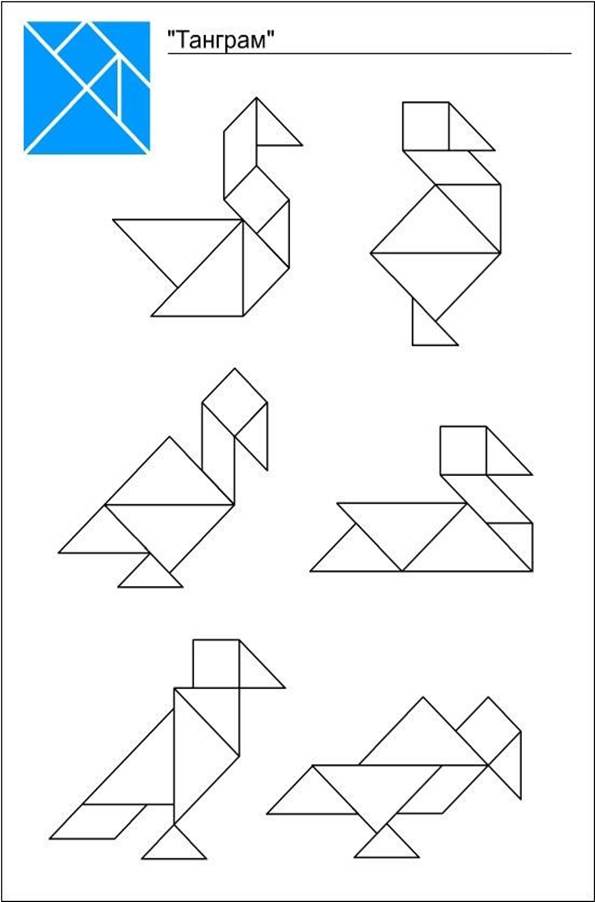 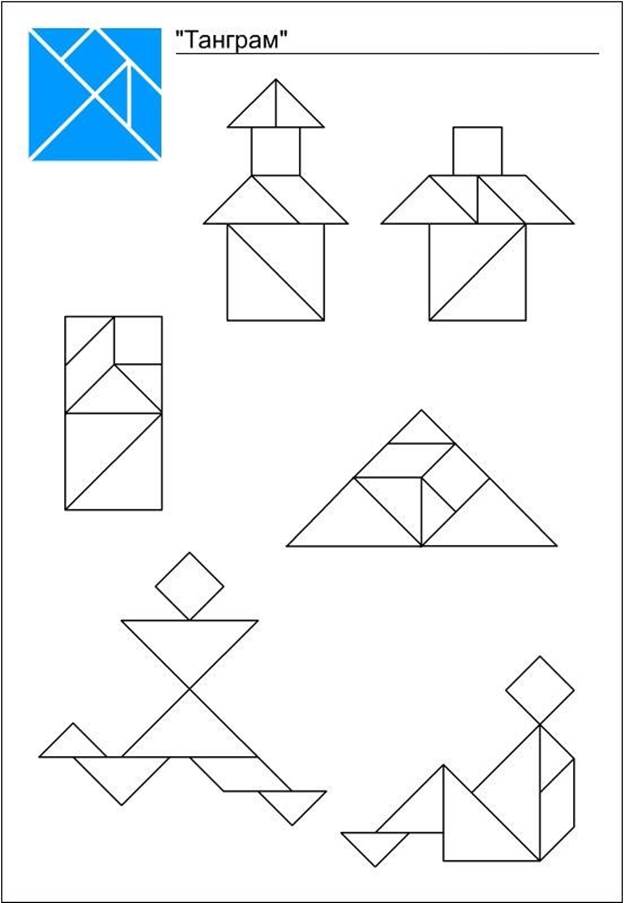 Приложение № 2Картотека.Логические задачки.1.     Ты да я, я мы с тобой. Сколько нас всего? (2)2.     Шел человек в город и по дороге догнал трех своих знакомых. Сколько человек шло в город? (4)3.     В вазе лежало три яблока. Мама угостила ими трех девочек. Каждая из девочек получила по яблоку, и одно осталось. Как это получилось? (одна девочка взяла яблоко с вазой)4.     Тройка лошадей пробежало 5 км. По сколько километров пробежало каждая лошадь? (по 5 км.)5.     Если курица стоит на одной ноге, то она весит 2 кг. Сколько будет, весит курица, если будет стоят на двух ногах (2кг.)6.     У трех братьев по одной сестре. Сколько всего детей в семье? (4)7.     Надо разделит пять яблок между пятью девочками так, чтобы одно яблоко осталось в корзине. (одна должна взят яблоко с корзиной)8.     Может ли дождь идти два дня подряд? (не может ночь, разделяет дни)9.     Росло четыре березы. На каждой березе по 4 большой ветке. На каждой большой ветке по 4 маленьких. На каждой маленькой ветке по 4 яблока. Сколько всего яблок? (ни одного, на березе яблоки не растут)10. На столе лежало 4 яблока. Одно разделили пополам. Сколько яблок на столе? (4)11. Одного человека спросили. сколько у него детей? Ответ был такой: «У меня 6 сыновей, и у каждого есть сестра» (7)12. У какой фигуры нет ни начала, ни конца? (у круга)13. Как можно сорвать ветку не спугнув с нее птичку? (нельзя, улетит)14. На столе стояло три стакана с ягодами. Вова съел один стакан ягод и поставил его на стол. Сколько стаканов стоит на столе? (3)15. В комнате зажгли три свечи. Потом одну из них погасили. Сколько свечей осталось? (одна, две другие сгорели)16. Три человека ждали поезда три часа. Сколько времени ждал каждый (3часа)17. Вова уехал к бабушке в понедельник, а вернулся в понедельник на следующей недели. Через сколько дней он вернулся? (7)18. У мальчика и девочки было одинаковое количество орехов. Мальчик отдал девочке 3 ореха. На сколько орехов стало больше у девочки, чем у мальчика? (на 3)19. В первой коробке 10 карандашей, во второй – столько, сколько в первой, а в третьей столько же, сколько во второй. Сколько карандашей в третьей коробке? (10)20. Света уехала в лагерь в субботу. Мамам обещала приехать к ней через 5 дней. В какой день недели приедет мама к Свете? (пятница)21. В графине была вода. Когда вылили из него 5 стаканов, остался один стакан воды. Сколько же воды было в графине? (6 стаканов)22. У Леши было 4 красных флажка, ему дали еще один синий флажок. Сколько флажков стало теперь у Леши? (5)23. На дереве сидело 6 птичек. Пришел охотник и убил одну птичку. Сколько птиц осталось на дереве? (ни одной все улетели, испугались)24. В вазе лежала одна конфета. К вечеру ее не стало. Кто ее взял, если в комнате были: кошка, рыбы в аквариуме, дедушка и моль? (дедушка)25. Если съесть одну сливу, что останется? (косточка)26. В Москву одновременно прибыли два поезда – скорый и пассажирский. Пассажирский ехал медленней. Какой поезд выехал раньше? (пассажирский)27. По небу летели птицы: воробей, стрекоза, ласточка и шмель. Сколько всего летело птиц? (2)28. С елки белка кинула в мишку шишкой и попала ему по лбу. Сколько шишек стало? (2)29. Аня, Маша и Даша живут на разных этажах трехэтажного дома. На каком этаже живет каждая девочка если известно, что Аня живет не на втором, Маша не на втором и не на третьем? (Маша на первом, Даша на втором, Аня на третьем)30. Три мальчика шли по дороге и нашли три рубля. Сколько нашел бы каждый из них, если бы шел один? (3)31. Три, три, три, три, три - что будет? (дырка)32. Два друга играли в шашки четыре часа. Сколько часов играл каждый? (4)33. На озере плавало 5 уток, охотник выстрелил и убил одну. Сколько уток осталось? (ни одной все улетели)34. Сколько ушей у трех мышей? (6)35. На машину можно погрузить только четыре бревна. Сколько раз надо съездить в лес, чтобы вывезти девять бревен? (3)36. У пяточка было девять шариков. Пришел Пух и отнял четыре шарика, потом пришел, Крошка и отнял пять шариков. Что осталось у пяточка? (0)37. В комнате стояла 10 стульев, на которых сидели 10 мальчиков. Вошли 10 девочек, и им всем нашлось по стулу. Как это могло случиться? (уступили)38. К Маше пришли две подружки, а у нее было два яблока. «Возьмите, - говорит Маша, по целому яблоку, а мне дайте по половинке». Честно ли разделила Маша?39. Вдоль дорожке друг за другом растут 10 деревьев, между которых стоят скамейки. Сколько всего скамеек? (9)40. Сколь раз должен пилит медвежонок бревно, чтоб у него получилось 4 полена? (3)41. Шла бабка в Москву, а навстречу ей три старика. У каждого старика по мешку, а каждом мешке по коту. Сколько живых существ, шло в Москву? (одна бабка)42. Ты пилот самолета, летящего их Парижа в Москву с посадкой в Киеве. Время полета два часа. Сколько лет пилоту? (сколько тебе лет, если ты пилот)43. Когда козе исполнится 6 лет, что будет? ( пойдет 7 – ой год)44. На полянке у рекиЖили майские жукиДочка, сын, отец и матьКто успел их сосчитать? (4)45. Скворчиха несла каждый день по одному яичку. Сколько она снесла за 7 дней? (7)46. У бабушки Даши внучка Маша, кот Пушок, собака Дружок. Сколько у бабушки внуков? (одна внучка Маша).47. У стены стоит кадушка, а в кадушке той лягушка. Если было б 7 кадушек, сколько было бы лягушек? (возможно ни одной).48. Как разрезать квадрат, чтобы из полученных частей сложить 2 новых квадрата?49. Над рекой летели птицы: голубь, щука, две синицы, два стрижа и пять угрей. Сколько птиц? Ответь скорее! (5, остальные рыбы).ул. Юрия Юнкерова д. 5,  г. Салехард, Ямало-Ненецкий автономный округ, 629003, mdou2@edu.shd.ru5-17-52, 5-17-55, ОКПО 44974743, ОГРН 1208900001947, ИНН 8901039287, КПП 890101001УТВЕРЖДЕНА:приказом МБДОУ «Детский сад Северное сияние»от 30.08.2022 № 210-о___________ М.В. Осипова«______» ___________ 2022 г.1. Целевой раздел1.1. Пояснительная записка31.2. Возрастные особенности воспитанников3-41.3. Предполагаемые результаты освоения Программы42. Содержательный раздел2.1. Модули Программы4-52.2. Методы и приемы работы52.3. Учебный план62.4. Календарно-тематическое планирование6-123. Организационный раздел3.1. Формы и методы организации детей123.2. Сетка ДОД кружка на 2021-2022 учебный год123.3. Материально-техническое оснащение Программы12-13Список литературы13Приложение № 1 Диагностика логико-математической готовности детей 6-7 лет14-15Приложение № 2 Картотека16-17№ п/пНаименование модулейКоличество часовПризнаки предметов7Отношение7Счет от 1 до 207Величина7Форма7Развитие пространственной ориентировки7Развитие умения ориентирования во времени7Развитие способности конструирования7Логические задачи7Диагностика1ИтогоИтого64Месяц ТемаПрограммное содержаниеОктябрьИгра «Посчитаем с гномами» Счет в пределах десяти. Порядковые числительные. Понятия: первый, последний, сложение, вычитание.ОктябрьКонус. Игра «Волшебный мешочек». Игра «В гостях у Петрушки»Формировать представление о конусе, умение распознавать конус в предметах окружающей обстановки. Формировать умение составлять группы предметов по общему свойству.ОктябрьИгра «Фигурки спрятались»Развивать умение выявлять и абстрагировать свойства, умение «читать схему», закреплять навыки порядкового счетаОктябрьИгра «Состав чисел из единиц», «Путешествие на поезде»Упражнять отбирать полоски нужного цвета и числового значения по словесному указанию, составлять числа из единиц, развивать глазомер. Закреплять понятия: который по счету. Учить ориентироваться в пространстве.ОктябрьИнтеллектуальная игра с бусами «Разложи бусинки по цветам»Закреплять знания детей о материалах, из которых изготовлены предметы, развивать мелкую моторику рук сенсорное развитие.ОктябрьСчет до 10Формировать умение разложить сложную фигуру на такие, как на образце. Тренировать детей в счете  фигур до 10 (Используем шаблоны геометрических фигур). Игра: «обведи правильную цифру»ОктябрьИгра: «Весёлые человечки»Развивать пространственные представления, развивать умение внимательно относиться к действительности, анализировать её. Учить детей соотносить изображение и действие своего тела под музыкальное сопровождение.ОктябрьПространственные представленияРазвивать представления: «толстый», «худой», «высокий», «низкий», «слева», «справа», «левее», «правее», «между». Развитие внимания, речи.ОктябрьСравнение предметов по высоте и толщине.Счет. Сравнение чисел.Закрепить умение устанавливать соответствие между количеством предметов и цифрой.Закрепить навыки порядкового счета.Упражнять в прямом и обратном счете, в сравнении предметов по высоте и толщине, развивать глазомер.НоябрьРешение примеров в тетради в клетку. Игра «рассеянный художник». Игра «Сколько, какой?»Развитие наблюдательности и счета пределах десяти. Порядковые числительные. Понятия: первый, последний, сложение, вычитание.НоябрьПризма и пирамида. Игра «найди фигуру». Игра «Волшебный мешочек»Формировать представление о призме и пирамиде на основе сравнения с цилиндром и конусом. Формировать умение находить в окружающей обстановке предметы призмы и пирамиды.НоябрьИгра «Архитекторы»Учить выбирать необходимый строительный материал, учить строить объекты детской площадкиНоябрьИнтеллектуальная игра «Близкие по значению»Цель: игра помогает дошкольникам овладеть грамотностью речи значение противоположных слов, употребление их в речи. Развитие внимания, воображения. Цель: развитие логического мышления, внимания, воображения, речи, развивать кисть руки, мелкую моторику. Изготовление «Воздушные шары». (Использовать мозаику из пуговиц)НоябрьМатематические игры «Поиграй-ка»Дидактические игры» Черный, серый, белый», «Волшебные краски», Игра с крупой» Разбери гречку и рис» Цель: развивать мелкую моторику рук, закреплять знания об ахроматических цветах и цветах спектраНоябрьГеометрические фигуры. Ориентировка в пространстве по плану.Учить располагать предметы в указанном порядке и определять пространственные отношения между ними: перед, за, между.Закрепить знания об осенних месяцах (сентябрь, октябрь, ноябрь).Продолжать учить определять пространственное расположение фигур на плоскости.Закрепить знание геометрических фигур.НоябрьИгры «Сравни, измерь…», «Угадай какая фигура»Цель: Закрепить умение сравнивать предметы по толщине, уточнять знания о прямом и обратном счете, о составе числа. Уточнять знания о геометрических фигурах. Продолжать учить измерять, пользуясь условной меркой. Закрепить все имеющиеся знания.НоябрьКруг, квадрат, прямоугольник. Игра «Волшебные палочки»Цель: Называть геометрические фигуры, их отличительные признаки, находить в окружающей действительности. Развивать мелкую моторику рук, внимание, память, творческое воображение, умение делать логические выводы. Упражнять детей выполнять задания воспитателя по образцу и самостоятельно. (Собери фигуру из счетных палочек или верёвочки).НоябрьИгра «Как узнать номера домов?», «Как разговаривают числа?»Игра «Как узнать номера домов?», «Как разговаривают. Упражнять в составлении числа из двух меньших, оперировать числовыми значениями цветных полосок. Познакомить с понятиями: больше, меньше, со знаками.ДекабрьРешение примеров в тетради в клетку. Игра «Художник». Игра «Какой по счету?»Развитие наблюдательности и счет до шести. Порядковые числительные. Понятия: первый, последний, сложение, вычитание.ДекабрьИгра-головоломка «Пифагор»Закреплять умения составлять фигуры из частей.ДекабрьИгра «Измерь дорожки шагами», «О чем говорят числа?»Упражнять определять значение цветных палочек. Учить устанавливать логические связи и закономерности. Развивать зрительный глазомер.ДекабрьГрафические умения. Игра «Будь внимательным»Формировать умение находить в окружающей обстановке предметы формы шара, куба, параллелепипеда. Развивать умения ориентироваться на листе в клеточку (графический диктант).ДекабрьЗадачи на смекалку.Упражнять в счете групп предметов, в сравнении чисел и в определении, какое из двух чисел больше или меньше другого. Развивать сообразительность, учить решать задачи на смекалку геометрического содержания.ДекабрьИгра «Посчитай-ка», «Не ошибись»Цель: Формировать счётные умения в прямом и обратном порядке. Закрепить представления об измерении длины и массы предметов, о присчитывании и отсчитывании единиц на числовом отрезке: 1 – 18. Совершенствовать умения детей разбивать группу предметов на части по признакам, решать арифметические задачи.ДекабрьИгра «Украсим елку бусами»Развивать способности к логическим действиям и операциям, умение декодировать (расшиф.) информацию, изображаю на карточке, умение действовать последовательно.ЯнварьИгра «Сравни и заполни»Умение осуществлять зрительно мысленный анализ способа расположения фигур, закрепление представлений о геом. фигурах.ЯнварьЦилиндр. Игра «Паспортный стол»Формировать представление о цилиндре, умение распознавать цилиндр в предметах окружающей обстановки.ЯнварьИгра «Логические кубики»Закреплять умение задавать вопросы, выделять свойства.ЯнварьЗадачи на смекалкуПовторить с детьми порядковый и обратный счёт; упражнять детей в решении задач, в разгадывании лабиринтов, в решении задач на логическое мышление; отчёт предметов по заданному числу; вспомнить с детьми пословицы, поговорки, где встречаются числа 7, 3. Создать у детей радостное настроение.ЯнварьПирамида, цилиндр. Игра «Целое-часть»Формировать умение находить в окружающей обстановке предметы формы пирамиды, цилиндра. Закрепить представления о составе числа 10, взаимосвязи целого и частей, сложении и вычитании чисел на числовом отрезке. Развивать графические умения, умения ориентировать на листе бумаги в клеточку. Графический диктант: «Котёнок».ЯнварьИгра « Запомни - не ошибись», «Построим гараж»Цель: продолжать учить детей осуществлять зрительно – мыслительный анализ. Формировать пространственные представления детей, закрепление понятий «сначала», «потом», «после», «этого», «между», «слева», «справа». Игра: «Построим гараж». Закрепление навыков счета кругов, квадратов, треугольников.ЯнварьСенсорное развитиеДидактические игры «Определи на глаз», »Одинаковые или разные», «Что выше (шире)» Игра со счетными палочками» Выложи предмет по образцу.Цель: развитие умения анализировать форму предметов развитие умения сравнивать по их свойствам развитие художественных способностей (выбор цвета, фона, расположения, композиции), закреплять знания о величине, развивать мелкую моторику.ФевральИгра «Узнай длину ленты»Упражнять понимать количественные отношения между числами первого десятка, находить связь между длиной предмета, размером мерки и результатами измерения, устанавливать логические связи измерения.ФевральИгра «Танграм» Игра «Логический поезд»Закреплять умения составлять фигуры из частей. Развивать умение выявлять и абстрагировать свойства, умение «читать схему», закреплять навыки порядкового счета.ФевральИгры – путешествие во времениЗакрепить знания детей о днях недели. Игра: «Что сначала, что потом». Предметы ближайшего окружения, по определению их свойств (тонет, плавает, горит, рвется, мнется, и т. д.ФевральСпособы измеренияЗакрепить счётные умения, представления о числовом отрезке, взаимосвязи целого и частей. Упражнять детей в составлении и решении задач на сложение и вычитании, в умении выделять в задаче части.ФевральИгра «Палочки можно складывать»Упражнять ориентироваться в пространстве, развивать количественные представления, учить находить полоски, по сумме равные двум даннымиФевральИгра «Мозаика цифр»Развитие способностей декодировать информацию. Умение выбирать блоки по заданным свойствам. Закреплять навыки вычисления.ФевральИгра «Угадай-ка»Цель: развитие произвольности (умения играть по правилам и выполнять инструкции, умение определять материал (ткань, металл, пластмасса, стекло, деревья, бумага) и их свойства, бережное отношение к предметам труда людей.МартИгра «Состав чисел из единиц», «Путешествие на поезде»Закрепить умение отбирать полоски нужного цвета и числового значения по словесному указанию, составлять числа из единиц, развивать глазомер. Закреплять понятия, который по счету. Учить ориентироваться в пространстве.МартИгра «Логические кубики»Закреплять умение задавать вопросы, выделять свойства.МартСчет в пределах 10. Состав чисел от 1 до 10Цель: Закрепить представления о составе чисел от 1 до 10. Продолжать учить штриховки цифр Штриховка цифры, выкладывание образа цифры из различных предметов.МартИгра «Сколько всего»Продолжаем анализировать фигуры по одному, двум, трём признакам, учимся устанавливать закономерности в наборе признаков. Поиск отличия одной группы от одной к другой. Игры: «Каких фигур недостаёт?», «Игра с одним (двумя, тремя) обручем». Развитие внимания, мышления, воображения.МартКлассификацияУпражнять детей в последовательном анализе каждой группе фигур, выделении и обобщении признаков, свойственных фигурам и каждой из групп, сопоставлении их, обоснование найденного решения. Формирование понятия об отрицании некоторого свойства с помощью частицы «не», развитие речи детей.МартМатематические задачкиЗакрепить навыки ориентировки в пространстве (справа, слева); количественного и порядкового счета, сложения и вычитания в пределах 10.МартИгра «Архитекторы»Упражнять составлять число из двух меньших. Учить оперировать числовыми значениями цветных полосок. Упражнять в использовании понятий: больше, меньше, знаки.МартИгра «Как узнать номера домов?», «Как разговаривают числа?»Закрепление приёмов вычитания на основе знания состава числа и дополнения одного из слагаемых до суммы. Игра: «Бегущие цифры».АпрельФормирование навыков сложения и вычитания. 1Закрепление приёмов вычитания на основе знания состава числа и дополнения одного из слагаемых до суммы. Игра: «Бегущие цифры».АпрельФормирование навыков сложения и вычитания. 2Формирование навыков сложения и вычитания. Составление примеров, у которых первый компонент равен ответу предыдущего примераАпрельСимволы. Познакомить детей с использованием символов для обозначения свойств предметов (цвет, форма, размер). Закрепить представление о составе чисел 8-10, умении ориентироваться в числовом ряду.АпрельФормирование навыков сложения и вычитания. 3 Закрепление состава числа первого десятка. Игры: Диспетчер и контролер», «Распредели числа в домики», «Угадай-ка». Развитие логического мышления, речи, внимания. Игра «Цепочка». Развитие внимания, наблюдательности.АпрельМатематические задачки Закрепить навыки ориентировки в пространстве (справа, слева); количественного и порядкового счета, сложения и вычитания в пределах 10. Развивать логическое мышление.АпрельИгра «В стране геометрических фигур». Игра «Найди фигуру». Познакомить с понятием таблицы (строка, столбец), учить пользоваться простейшими таблицами. Закреплять представления о геометрических фигурах, умение сравнивать фигуры по свойствам и находить закономерность в их расположении.АпрельЛогическая задача на цветовую последовательность Продолжать учить решать логические задачи на основе зрительного восприятия. Учить понимать предложенную задачу и решать ее самостоятельно.АпрельИгра «Построй предметы»Развивать способности к логическим действиям и операциям, умение декодировать (расшиф.) информацию, изображаю на карточке, умение действовать последовательно.АпрельСоставление задач. Деление предметов и групп предметов на равные части.Учить составлять задачи на сложение и вычитание, формулировать арифметические действия.Учить составлять задачи по сюжетным картинкам, выделять числовые данные.Упражнять в делении предметов и групп предметов на 2 и 4 равные части.Учить устанавливать отношение целым и частью.Май«Математический лабиринт» Упражнять детей в решении примеров на сложение и вычитание, действовать сообща, уметь договариваться.МайИгра «Цвет и число», «Число и цвет» Упражнять отбирать полоски нужного цвета и числового значения по словесному указанию. Развивать представления о ширине, умение подбирать палочки по размеру, развивать глазомер.МайМатематические задачки в стихах 1 Закрепить навыки ориентировки в пространстве (справа, слева); количественного и порядкового счета, сложения и вычитания в пределах 10.МайИгра «Раздели фигуры» Развивать умение выявлять и абстрагировать свойства, рассуждать, аргументировать свой выбор.МайЛогическая задача «Детская железная дорога»Продолжать решать логических задачи на основе зрительного восприятия. Учить понимать предложенную задачу и решать ее самостоятельно.МайСчет звуков. Составление и решение задач.Упражнять в счете звуков, учить находить число, большее или меньшее на 1, чем услышали звуков, число обозначать цифрой.Упражнять в составлении и решении задач на сложение и на вычитание.Развивать умение планировать ход решения.МайИтоговое занятие «Я - математик!»Закрепить умения устанавливать соответствие между количеством предметов и цифрой; Закрепить умения конструирования из простых геометрических фигур; Создать условия для логического мышления, сообразительности, внимания; Совершенствовать навыки прямого и обратного счёта; Закрепить умения отгадывать математическую загадку; Закреплять умения правильно пользоваться знаками, = Закреплять умения составлять числа из 2-х меньших.МайДиагностикаДиагностикаДни неделиДни недели№ кабинетаПятница15.40 –16.10 (1 подгруппа)16.20 –16.50 (2 подгруппа)Среда15.40 –16.10 (1 подгруппа)16.20 –16.50 (2 подгруппа)3этаж                                                                                                                                                                                                                                                                                                                                                                                                                                                                                                                                                                                                                                                                                                                                                                                                                                                                                                                                                              №п/пФамилияИмя ребенкаНазови цветаОтбери фигуры по формеПовториРабота по указанию взрослогоСложи силуэтЧисловые примерыРазложи нагруппы на ощупь